ПЕРИОДИЧЕСКОЕ ПЕЧАТНОЕ ИЗДАНИЕБАЛАХТОНСКОГО СЕЛЬСКОГО СОВЕТА ДЕПУТАТОВ и АДМИНИСТРАЦИИ БАЛАХТОНСКОГО СЕЛЬСОВЕТА КОЗУЛЬСКОГО РАЙОНА                     БАЛАХТОНСКИЕ             В Е С Т И__________________________________________________________________________________           10  АВГУСТА   2018  ГОДА     №  8/156   ПЯТНИЦА __________________________________________________________________________________БЛАГОУСТРОЙСТВО 2018	Вот и подходит к концу лето. Жаль, конечно, но расставаться с ним, всё же, придётся.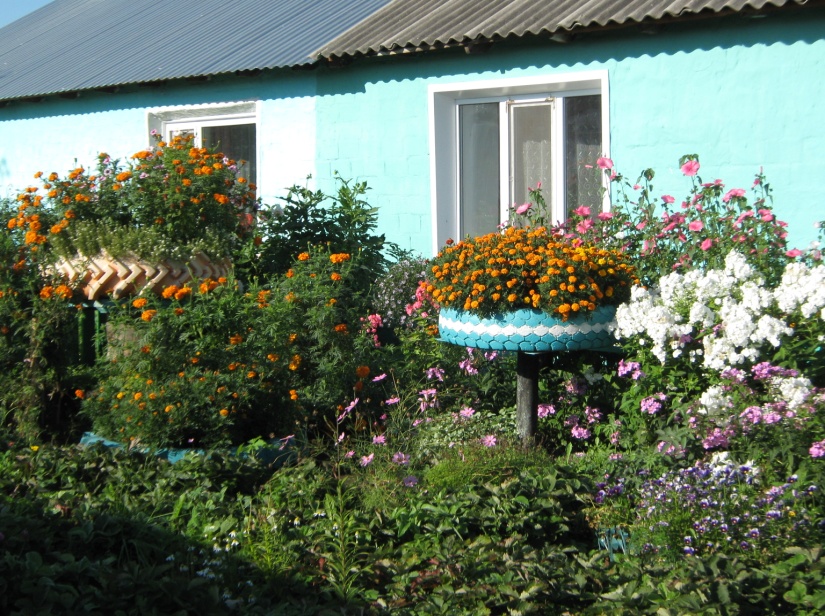 	Масса работ в летний период по благоустройству выполнена населением и администрацией Балахтонского сельсовета. 	Спасибо всем жителям за выполненную работу, за ваши ухоженные усадьбы и цветущие палисадники! Спасибо всем, кто без напоминаний комиссии по благоустройству администрации сельсовета поддерживал и продолжает поддерживать порядок на своих участках. Таких у нас большинство -  и на вас хочется равняться!	Но среди нашего населения, к сожалению, еще немало и таких горе-хозяев, кому всё равно, что делается на их усадьбе: заросли травы – не видно ни палисадника, ни забора, а крапива скоро достанет до самой крыши… И не действуют на них ни предупреждения, ни уговоры… Они даже не видят очевидного: их усадьба портит вид всей улицы. 	На территории сельсовета много домов, где никто не проживает, но кто-то прописан, это чья-то собственность. И где же искать этих собственников? Вот и страдает общий вид наших деревень. И что же мы сами? А мы усугубляем эту ситуацию: заваливаем территории отходами пиломатериала и не стремимся быстро убрать этот хлам, бывает и такое, что всё зарастает травой и вид становится ещё не приглядней… Вот и приходиться прибегать к помощи участкового и  сотрудников пожарной охраны.	Двух месячник по благоустройству на территории нашего сельсовета подходит к завершению. Но хочется верить, что жители не перестанут следить за порядком на своей территории. Осенью работ по благоустройству не убавится. Мы желаем всем, чтобы ваши домовладения процветали – и в прямом и в переносном смысле!	В сентябре месяце в администрации сельсовета подведут итоги конкурса «Усадьба образцового порядка 2018» и определят победителей. Желаем удачи!                                                                                Е.А. Гардт – секретарь комиссии по благоустройству___________________________________________________________Страница  2  № 8/156 «Балахтонские вести»  10 августа  2018 года__________________________________________________________________________________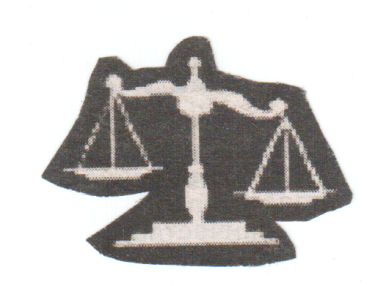 ЧЕЛОВЕК И ЗАКОНИнформация прокуратуры Козульского районаИнформация о проведении проверки соблюдения требований законодательства об охране окружающей среды и пожарной безопасностиПроведенной 13.06.2018 проверкой соблюдения индивидуальным предпринимателем А.К.И. требований законодательства об охране окружающей среды, пожарной безопасности установлено следующее.А.К.И. является индивидуальным предпринимателем по переработке древесины. В ходе осуществления ИП А.К.И. предпринимательской деятельности по переработке древесины образуются отходы производства – лесопереработки, в том числе V класса опасности – горбыль из натуральной чистой древесины, опилки из натуральной чистой древесины.Проведенным совместно с государственным инспектором по пожарному надзору Козульского района, 13.06.2018г. обследованием производственной территории расположенной по адресу: Красноярский край, Козульский район, п. Косачи, установлено, что отходы производства – лесопереработки в том числе V класса опасности – горбыль из натуральной чистой древесины, опилки из натуральной чистой древесины складированы на почве по всей производственной территории. Временное хранилище на территории отсутствует.Кроме того, проведенной проверкой исполнения А.К.И. требований законодательства о пожарной безопасности выявлены следующие нарушения.Руководитель организации не обеспечил наличие на дверях помещений производственного и складского назначения и наружных установках обозначение их категорий по взрывопожарной и пожарной опасности, а также класса зоны в соответствии с главами 5, 7 и 8 Федерального закона "Технический регламент о требованиях пожарной безопасности. Руководитель организации не обеспечил наличие и исправность огнетушителей, периодичность их осмотра и проверки, а также своевременную перезарядку огнетушителей. Отсутствует журнал периодичности осмотра и перезарядки огнетушителей. Руководитель организации не обеспечил на объекте защиты требования, предусмотренные ст. 12 Федерального закона «Об охране здоровья граждан от воздействия окружающего табачного дыма и последствий потребления табака». Руководителем организации не обеспеченно проведение работ по очистке стен, потолков, пола, конструкций и оборудования помещений от пыли, стружек и горючих отходов. Здания и помещения не оборудованы автоматической пожарной сигнализацией. На объекте защиты электропровода используются с видимыми нарушениями изоляции. Руководителем организации не обеспечено обозначение направлений движения к пожарным гидрантам и резервуарам, являющимися источниками противопожарного водоснабжения. Руководитель организации не обеспечил на объекте защиты требования, предусмотренные ст. 12 Федерального закона «Об охране здоровья граждан от воздействия окружающего табачного дыма и последствий потребления табака». Очистка стен, потолков, пола, конструкций и оборудования помещений от пыли, стружек и горючих отходов не проведена. Рабочие допустили разведение костра на производственной территории.По аналогичным основаниям, в ходе проведения 13.06.2018г.  выявлены нарушения исполнения ИП У.Д.С., П.В.В. требований законодательства об охране окружающей среды, о пожарной безопасности.По результатам проверок 19.06.2018 года, вышеуказанным индивидуальным предпринимателям внесены представления об устранении допущенных нарушений ___________________________________________________________Страница  3  № 8/156 «Балахтонские вести»  10 августа  2018 года__________________________________________________________________________________законодательства об охране окружающей среды, о пожарной безопасности, которые находятся на рассмотрении. Возбуждены дела об административных правонарушениях по ст. 8.2 КоАП РФ, которые находятся на рассмотрении в Министерстве экологии и рационального природопользования Красноярского края и дела об административных правонарушениях по ч.2 ст. 20.4 КоАП, которые находятся на рассмотрении в ОНД и ПР по Козульскому району.Помощник прокурора Козульского района юрист 3 класса                               М.С. ПавлюченкоО взыскании задолженности по алиментамСогласно позиции, изложенной в Определении Верховного Суда Российской Федерации от 02.03.2018 № 58-ГК17-19, взыскание задолженности по алиментам на содержание детей, достигших совершеннолетнего возраста, возможно, поскольку указанное взыскание носит компенсационный характер, в связи с ее образованием в период не достижения детьми совершеннолетнего возраста, когда один из родителей несет обязанность по их содержанию самостоятельно.Так, гражданка Е. в 1991 году на основании решения суда взыскала алименты на содержание детей. Исполнительное производство по этому делу неоднократно возбуждалось, однако долг отцом детей по алиментам так и не был погашен. В 2016 году, когда дети уже достигли совершеннолетия, Е. в очередной раз обратилась с заявлением о возбуждении исполнительного производства, но получила отказ, поскольку, по мнению судебных приставов-исполнителей, гражданскими истцами по взысканию алиментов признаются дети, достигшие совершеннолетия, а не сама Е.Решением суда первой инстанции, оставленным без изменения апелляционным определением, Е. отказано в удовлетворении административного искового заявления о признании незаконными постановления судебного пристава-исполнителя отдела судебных приставов по Индустриальному району г. Хабаровска УФССП России по Хабаровскому краю об отказе в возбуждении исполнительного производства.Не согласившись с данными решениями, Е. оспорила их в суд кассационной инстанции.Рассматривая кассационную жалобу Верховный Суд РФ указал, что законодательство не предусматривает такого основания для замены взыскателя в исполнительном производстве, как достижение совершеннолетия ребенком, на содержание которого взысканы алименты. Следовательно, судебный пристав-исполнитель неправомерно отказал Е. в возбуждении исполнительного производства. Особенностью исполнительных документов о взыскании алиментов является периодический характер платежей. Довод нижестоящих судов о том, что выплата задолженности по алиментам в пользу родителя прекращается по достижении ребенком совершеннолетия, основан на неправильном толковании норм законодательства. С должника взыскивается задолженность по алиментам за предыдущие периоды, а не начисляются алименты после достижения ребенком совершеннолетия.Определением Верховного Суда РФ решение Центрального районного суда г. Хабаровска, определение судебной коллегии по административным делам Хабаровского краевого суда по вышеуказанному гражданскому делу отменены, дело направлено на новое рассмотрение.Старший помощник прокурора Козульского района  юрист 2 класса                                        Т.Ю. Борисяк_____________________________________________________________Страница  4  № 8/156 «Балахтонские вести»  10 августа  2018 года__________________________________________________________________________________Расширен перечень доходов, не подлежащих налогообложениюФедеральным законом № 88-ФЗ от 23.04.2018 внесены изменения в статью 217 Налогового кодекса РФ, предусматривающие включение в перечень доходов, не подлежащих налогообложению, ежемесячной выплаты в связи с рождением (усыновлением) первого ребенка и ежемесячной выплаты в связи с рождением (усыновлением) второго ребенка.К числу таких необлагаемых НДФЛ доходов Федеральным законом     № 98-ФЗ от 23.04.2018 отнесены также:- гранты, премии и призы по результатам участия в мероприятиях, предоставленных некоммерческими организациями за счет грантов Президента РФ;- доходы в виде оплаты стоимости проезда к месту проведения соревнований, конкурсов, иных мероприятий и обратно, питания (в установленных пределах) и предоставления помещения во временное пользование, производимой некоммерческими организациями за счет грантов Президента РФ.Соответствующие положения названных законов распространяются на правоотношения с 1 января 2018 года.Принятым законом предусматриваются также одинаковые условия освобождения от налогообложения доходов добровольцев (волонтеров), получаемых ими как в денежной, так и в натуральной формах. Данные изменения вступили в силу с 1 мая 2018 года.Старший помощник прокурора Козульского района  юрист 2 класса                 Т.Ю. БорисякИнформация о проведении проверки исполнения жилищного законодательства Прокуратурой Козульского района 17.02.2018 произведено обследование многоквартирного дома, расположенного по адресу: Красноярский край Козульский район п.г.т. Новочернореченский ул. Железнодорожная д. 34, в ходе которого установлено, что кровельное покрытие многоквартирного дома вскрыто, чердачное помещение покрыто снежным массами, вследствие чего талыми водами затоплено 4 квартиры №7,8,11,12, в связи с чем возникает опасность обрушения потолочных перекрытий.  На момент обследования работы не ведутся, со слов собственников квартир многоквартирного дома ремонтные работы не ведутся.Таким образом, в ходе проверки установлено, что в нарушение  ч. 1 ст. 166, ч. 1 ст. 167 ЖК РФ должностными лицами Регионального Фонда мер к расторжению договора от 09.06.2017 №49 КР с ООО «СибСтройПроект» не принимается, штрафные санкции по неисполненному оговору не применяются, капитальный ремонт крыши многоквартирного дома, расположенного по адресу: Красноярский край Козульский район п.г.т. Новочернореченский ул. Железнодорожная д. 34 не производится, что негативно влияет на состояние многоквартирного дома, а также квартир №7,8,11,12. В результате имеющихся повреждений и продолжающихся деформаций происходит снижение прочности несущих элементов конструкций многоквартирного дома, что ставит под угрозу безопасное и комфортное проживание гражданам в данном доме. По результатам проверки в адрес генерального директора Регионального фонда капитального ремонта многоквартирных домов на территории Красноярского края внесено представление, которое рассмотрено 11.04.2018, требования удовлетворены в полном объеме, нарушения устранены.Старший помощник прокурора Козульского района  юрист 2 класса                     Т.Ю. Борисяк_____________________________________________________________Страница  5  № 8/156 «Балахтонские вести»  10 августа  2018 года__________________________________________________________________________________Информация о проведении проверки исполнения жилищного законодательстваПрокуратурой Козульского района по обращению Н. проведена проверка исполнения жилищного законодательства по предоставлению  органами местного самоуправления жилых помещений по договорам социального найма администрацией Жуковского сельсовета.10.11.2017 прокуратурой района совместно с и.о. главы Жуковского сельсовета обследовано жилое помещение, расположенное по адресу: с. Жуковка, ул. Лесная д. 1 кв. 7. В ходе, которого установлено, что квартира расположена в многоквартирном двухэтажном доме на втором этаже, в квартире отсутствует система отопления, холодное и горячее водоснабжение, стены имеют значительное разрушение отделочного слоя, оконные заполнения - деревянные в неудовлетворительном состоянии, полы имеют прогибы. В ходе обследования установлено, что многоквартирные дома, расположенные по адресу: Красноярский край Козульский район  с. Жуковка, ул. Лесная, д. 1,2,3,4,5,6,7 отключены от системы отопления с 2006 года, также отключено холодное и горячее водоснабжение. В период с 2006 года до 2016 года являлись бесхозяйными. 27.05.2016 решением Козульского районного суда жилые помещения, расположенные по адресу: Красноярский край Козульский район с. Жуковка ул. Лесная д. 1 кв. 1,3,5,7,9; д. 2 кв. 1,2,3,4,6,8,14; д. 3 кв. 1,3,5,6; д. 4 кв. 1,2,3,4,5,6,14; д. 5 кв. 1; д. 7 кв. 1 признаны бесхозяйными и включены в реестр муниципальной собственности Жуковского сельсовета и составляют муниципальную казну. Граждане, проживающие в данных домах отапливают квартиры печным отоплением, которые самостоятельно установили в квартирах.  Отапливаются твердым топливом (непосредственно в каждой квартире), что является недопустимым, угрожает возникновению возгорания в квартирах.Прокуратурой Козульского района по результатам проверки 14.11.2017 в адрес и.о. главы Жуковского сельсовета внесено представление, которое рассмотрено 15.12.2017. В ответ на представление направлена информация, в которой указано, что в 2018 году планируется  проведение обследования домов на предмет пригодности или непригодности  для проживания  с районной  межведомственной комиссией. В связи с чем прокуратурой района 25.01.2018 в Козульский районный суд направлено административное исковое заявление к администрации Жуковского сельсовета с требованием признать бездействие администрации Жуковского сельсовета по не проведению на договорной  основе обследования  технического состояния  многоквартирных домов, расположенных по адресу: Красноярский край Козульский район с. Жуковка, ул. Лесная, д.1, д.2, д.3, д.4, д.5, д.6 о техническом  состоянии  данных многоквартирных домов незаконным, обязать администрацию Жуковского сельсовета провести на договорной  основе обследование  технического состояния  многоквартирных домов, расположенных по адресу: Красноярский край Козульский район с. Жуковка, ул. Лесная, д.1, д.2, д.3, д.4, д.5, д.6 специализированной организацией для получения заключения о техническом  состоянии  данных многоквартирных домов. 17.04.2018 административное исковое заявление рассмотрено, требования удовлетворены в полном объеме.Старший помощник прокурора Козульского района  юрист 2 класса                   Т.Ю. Борисяк_____________________________________________________________Страница  6  № 8/156 «Балахтонские вести»  10 августа  2018 года__________________________________________________________________________________В Уголовный кодекс и Уголовно-процессуальный кодекс внесены измененияоб уклонении осужденных от отбывания принудительных работФедеральным законом от 23 апреля 2018 года № 96-ФЗ внесены изменения в статью 53.1 Уголовного кодекса и Уголовно-процессуальный кодекс Российской Федерации. Согласно изменениям, суд будет рассматривать вопросы о замене принудительных работ лишением свободы в случае уклонения осужденного от отбывания наказания либо признания его злостным нарушителем. Кроме того, суд будет рассматривать вопросы о заключении под стражу осужденного, скрывшегося в целях уклонения от принудительных работ, если он уклоняется от получения предписания или не прибыл к месту отбывания наказания в установленный срок. Суд может применять отсрочку исполнения приговора об осуждении лица к принудительным работам. Федеральный закон вступает в силу через 10 дней после его официального опубликования.Помощник прокурора Козульского района юрист 3 класса                            Е.И. ЗакревскаяНовое в выдаче листков нетрудоспособности по уходу за детьмиПриказом Минздрава России от 28.11.2017 N 953н, вступившим в силу с 10.04.2018, изменен порядок выдачи листков нетрудоспособности по уходу за детьми.На основании внесенных изменений, больничный по уходу за ребенком в возрасте до 7 лет, а также ребенком-инвалидом в возрасте до 18 лет, будет выдаваться на весь период лечения в амбулаторных условиях или пребывания с ним в стационаре. Ранее этот период был ограничен определенным количеством календарных дней.Больничный по уходу за детьми, инфицированными вирусом иммунодефицита человека, при болезни, связанной с поствакцинальным осложнением, злокачественными новообразованиями, включая злокачественные новообразования лимфоидной, кроветворной и родственной им тканей, будет выдаваться одному из членов семьи на весь период амбулаторного лечения ребенка или совместного пребывания с ним в стационаре до достижения 18-летнего возраста, а не 15 лет, как было ранее.Также предусмотрена выдача листка нетрудоспособности иностранным гражданам и лицам без гражданства, временно пребывающим в Российской Федерации.Помощник прокурора Козульского района юрист 3 класса                            Е.И. ЗакревскаяПоложения примечаний к статье 264 Уголовного кодекса Российской Федерации признаны несоответствующими Конституции РФКонституционный Суд Российской Федерации постановлением 25.04.2018 № 17-П признал не соответствующим Конституции РФ пункт 2 примечаний к статье 264 УК РФ в той мере, в какой в системе действующего правового регулирования он ставит лицо, управлявшее транспортным средством, в том числе в состоянии опьянения, если оно совершило нарушение правил дорожного движения или эксплуатации транспортных средств, повлекшее по неосторожности предусмотренные статьей 264 УК РФ тяжкие последствия, и скрылось с места дорожно-транспортного происшествия, в преимущественное положение - с точки зрения последствий своего поведения - по сравнению с лицами, указанными в пункте 2 примечаний к данной статье, т.е. _____________________________________________________________Страница  7  № 8/156 «Балахтонские вести»  10 августа  2018 года__________________________________________________________________________________управлявшими транспортными средствами и оставшимися на месте дорожно-транспортного происшествия, в отношении которых факт употребления вызывающих алкогольное опьянение веществ надлежащим образом установлен либо которые не выполнили законного требования о прохождении медицинского освидетельствования на состояние опьянения.В Постановлении отмечено, что установление состояния опьянения на момент управления транспортным средством исключительно по результатам освидетельствования или судебной экспертизы интерпретируется в правоприменительной практике как относящееся ко всем специальным субъектам преступлений, предусмотренных частями второй, четвертой и шестой статьи 264 УК РФ, включая тех, кто покинул место дорожно-транспортного происшествия до прибытия уполномоченного должностного лица. Такое законодательное регулирование не отвечает цели эффективного уголовно-правового противодействия преступлениям, предусмотренным частями второй, четвертой и шестой статьи 264 УК РФ, совершенным лицами, управлявшими транспортными средствами, в том числе в состоянии опьянения, и скрывшимися с места дорожно-транспортного происшествия.Не конкретизировав уголовно-правовое значение такого противоправного поведения, а также исключив возможность установить факт употребления вызывающих алкогольное опьянение веществ лицом, управлявшим транспортным средством, в целях применения частей второй, четвертой и шестой статьи 264 УК РФ иными способами, федеральный законодатель тем самым ввел в правовое регулирование норму, направленную на усиление ответственности за соответствующие преступления, но при этом не учитывающую нормативные условия (пределы) ее применения к лицам, управлявшим транспортными средствами, в том числе в состоянии опьянения, и скрывшимся с места дорожно-транспортного происшествия.Федеральному законодателю предписано внести в действующее правовое регулирование ответственности за нарушение правил дорожного движения изменения, не позднее чем через год после вступления Постановления в силу. Впредь до внесения изменений, вытекающих из Постановления, сохраняет силу действующий порядок применения пункта 2 примечаний к статье 264 УК РФ.В случае если необходимые изменения внесены не будут, пункт 2 примечаний к статье 264 УК РФ утрачивает силу.Помощник прокурора Козульского района юрист 3 класса                            Е.И. ЗакревскаяО результатах проверки исполнения уголовно-исполнительного законодательства Прокуратурой района проведена проверка соблюдения администрацией п. Козулька требований уголовно-исполнительного законодательства. В ходе проверки  установлено, что на учете в Ачинском межмуниципальном филиале по Козульскому району ФКУ УИИ ГУФСИН России по Красноярскому краю состоят 3 осужденных к наказанию в виде обязательных работ, отбывающих наказание в   администрации п. КозулькаВ ходе проверки выявлены нарушения ст. 28 Уголовно-исполнительного кодекса Российской Федерации, выразившиеся в не направлении в уголовно-исполнительную инспекцию  уведомления об уклонении осужденных от отбывания наказания.Кроме того, в ходе проверки установлено, что в нарушение ст.25 Уголовно-исполнительного кодекса Российской Федерации в распоряжениях о_____________________________________________________________Страница  8  № 8/156 «Балахтонские вести»  10 августа  2018 года__________________________________________________________________________________приеме на работу осужденных гр. О., гр., Г. объекты, на которых осужденные будут отбывать обязательные работы, не определены.По факту выявленных нарушений в адрес главы п. Козулька 15.06.2018 внесено представление об устранении нарушений уголовно-исполнительного законодательства, которое рассмотрено, выявленные нарушения устранены, 1 должностное лицо привлечено к дисциплинарной ответственности.По факту выявленных нарушений 15.06.2018 внесено 2 протеста, которые рассмотрены, распоряжения проведены в соответствии с требованиями действующего законодательства.Помощник прокурора Козульского района юрист 3 класса                            Е.И. ЗакревскаяО защите прав инвалидов на беспрепятственный доступ к объектам социальной, инженерной и транспортной инфраструктуры Прокуратурой района изучены нормативно-правовые актов органов местного самоуправления, регулирующих обеспечение беспрепятственного доступа инвалидов к объектам социальной, инженерной и транспортной инфраструктуры, в т.ч. ст. 15 Федерального закона № 181-ФЗ.Так, при изучении постановления администрации Новочернореченского сельсовета  Козульского района от 07.09.2012 № 31 « О порядке создания и использования, в том числе на платной основе, парковок (парковочных мест), расположенных на автомобильных дорогах общего пользования местного значения на территории Новочернореченского сельсовета», постановления администрации Лазурненского сельсовета  Козульского района от 24.12.2012 №112 «О Порядке создания и использования, в том числе на платной основе, парковок (парковочных мест), расположенных на автомобильных дорогах общего пользования местного значения на территории Лазурненского сельсовета»,  постановления администрации Жуковского сельсовета  Козульского района от 25.12.2012№145 «Об установлении порядка создания парковок (парковочных мест) на территории сельсовета» установлено, что в нарушение ст.15 Федерального закона от 24.11.1995 N 181-ФЗ "О социальной защите инвалидов в Российской Федерации" в Постановления  изменения, уточнившее обеспечение беспрепятственного доступа инвалидов к объектам социальной, инженерной и транспортной инфраструктуры не учтены, порядок  выделения бесплатных парковочных мест для инвалидов не определен.По данному факту прокуратурой района 15.05.2018 внесено 3 протеста на незаконные Постановления, которые рассмотрены, правовые акты приведены в соответствие с требованиями действующего законодательства.Кроме того, при проведении проверки установлено, что в нарушение требований законодательства администрацией Шадринского сельсовета, администрацией п. Козулька, администрацией п. Новочернореченский, администрацией Балахтонского сельсовета  порядок бесплатной парковки транспортных средств инвалидов и транспортных средств, перевозящих инвалидов не урегулирован, нормативно-правовые акты, предусматривающие организацию парковочных мест для инвалидов не разработаны.По данному факту прокуратурой района 15.05.2018 внесено 4 представления, которые  рассмотрены, приняты  соответствующие нормативно-правовые акты, из которых 2 нормативно-правовых акта приняты после направления в адрес глав муниципальных образований разработанных прокуратурой района проекта постановлений «Об организации парковочных мест  для инвалидов на территории муниципального образования Балахтонский сельсовет» и проекта постановления администрации п. Козулька «Об организации парковочных мест  для инвалидов на территории муниципального образования п. Козулька».Помощник прокурора Козульского района юрист 3 класса                            Е.И. Закревская___________________________________________________________Страница  9  № 8/156 «Балахтонские вести»  10 августа  2018 года__________________________________________________________________________________ИНФОРМАЦИЯ О ПРОВЕДЕНИИ ПРОВЕРКИПрокуратурой Козульского района на основании  задания прокуратуры края от 10.07.2018 №7/1-14-2018 проводится проверка исполнения органами государственной власти края, органами местного самоуправления, управляющими и подрядными организациями, Региональным фондом капитального ремонта многоквартирных домов на территории Красноярского края с  2016 года до настоящего времени законодательства при реализации программ в сфере капитального ремонта многоквартирных домов, законодательства о противодействии коррупции.При наличии жалоб по вопросам выполнения региональной программы капитального ремонта многоквартирных домов граждане вправе обратиться в прокуратуру Козульского района с соответствующим обращением.Помощник прокурора Козульского района юрист 3 класса                       Е.И. ЗакревскаяОБЪЯВЛЕНИЕУважаемые жители! Управлением МВД России по Козульскому району, проводятся рейдовые мероприятия по выявления произрастания дикорастущей конопли.ПО ВЫЯВЛЕННЫМ СЛУЧАЯМ НАСЕЛНИЮ БУДУТ ВЫДАНЫ ПРЕДПИСАНИЯ.В СЛУЧАЕ НЕПРИНЯТИЯ МЕР ПО УНИЧТОЖЕНИЮ КОНОПЛИ НА ТЕРРИТОРИИ ДОМОВЛАДЕНИЙ И ПРИЛЕГАЮЩИХ К НИМ УЧАСТКОВВ УСТАНОВЛЕННЫЙ СРОК, НА ГРАЖДАН БУДУТ НАЛАГАТЬСЯ АДМИНИСТРАТИВНЫЕ ШТРАФЫ.Статья 10.5. Непринятие мер по уничтожению дикорастущих растений, содержащих наркотические средства или психотропные вещества либо их прекурсоры (в ред. Федерального закона от 19.05.2010 N 87-ФЗ)влечет наложение административного штрафа: на граждан в размере от одной тысячи пятисот до двух тысяч рублей; на должностных лиц - от трех тысяч до четырех тысяч рублей; на юридических лиц - от тридцати тысяч до сорока тысяч рублей.Просим жителей отнестись к вопросу с ответственностью и пониманием и произвести ликвидацию конопли на своих участках до того, как Вам вручат предписание сотрудники МВД. Администрация сельсовета___________________________________________________________Страница  10  № 8/156 «Балахтонские вести»  10 августа  2018 года__________________________________________________________________________________МЧС ИНФОРМИРУЕТ: Оперативная обстановка с пожарами на территории Козульского района:произошло пожаров - 18 погибло людей на пожарах - 0 погибло из них детей - 0получили травмы на пожарах - 3 травмировано детей – 2ПОЖАРНАЯ БЕЗОПАСНОСТЬ НА ПРИРОДЕВозникновение пожара на природе представляет собой бесконтрольное горение растительности. Они бывают низовые (когда огнем уничтожается надпочвенный покров), верховые (горит биомасса древостоя) и подземные (горят торфяники). Лесной пожар – огромные убыток для флоры и фауны, поэтому знать правила пожарной безопасности в лесу и вообще на природе должны все граждане, в том числе и дети. В целях профилактики пожароопасных ситуаций на природе Запрещено разбрасывать по лесу тлеющие спички, окурки. Разводить костер в лесу нужно только при соблюдении следующих правил: место разведения костра необходимо тщательно выбрать, чтобы пламя не повредило большой участок почвы. Лучше разводить костер там, где не растет трава, где ранее уже разводили огонь. место разведения костра необходимо окопать. уезжая из леса, костер следует потушить, засыпать землей или песком, убедиться, что пламя потухло полностью. Еще одно важное правило, касаемое разведения огня в лесу, запрещает это делать в жаркую сухую погоду. Сухая растительность очень быстро загорится, потушить ее при таких погодных условиях вряд ли удастся и лес пострадает. Во всяком случае, если разведение костра было запланировано, проследите, чтобы поблизости не было сухо растительности. Не следует брать с собой в лес жидкости, которые легко воспламеняются, а также материалы, пропитанные такими жидкостями. Весь мусор заберите домой из леса, стеклянные осколки могут стать причиной пожара, поскольку от них в солнечную погоду могут отражаться солнечные зайчики, бумажные отходы также опасны. При возникновении лесного пожара. Если в лесу случился пожар, по вашей вине или вы просто его обнаружили, немедленно сообщите в пожарную часть. Не поддавайтесь панике. Если пожар еще не принял глобальных масштабов, вы можете попытаться потушить его самостоятельно, засыпая пламя песком, землей или заливая водой. Если же пламя огня слишком большое, покиньте место пожара, предварительно сообщив пожарным ориентиры, по которым они смогут найти пожар. Если пожар верховой – уходите от огня, пригибаясь к земле и закрыв лицо мокрой салфеткой, чтобы не надышаться угарным газом. При низовом пожаре следует уходить в перпендикулярном направлении от огня. Если забрать личные вещи нет никакой возможности, лучше закопать их в землю и вернуться за ними позже. Ждать помощи спасателей лучше на хорошо просматриваемых полянах, пространствах или в специальных укрытиях.___________________________________________________________Страница  11  № 8/156 «Балахтонские вести»  10 августа  2018 года__________________________________________________________________________________ПРИ ЭКСПЛУАТАЦИИ ЭЛЕКТРОПРИБОРОВ НЕОБХОДИМО: 	* внимательно изучить инструкцию по эксплуатации электроприборами,  в дальнейшем не нарушать требований, изложенных в ней. Важно помнить, что у каждого прибора есть свой срок эксплуатации, который в среднем составляет около 10 лет. Использование его свыше установленного срока может привести к печальным последствиям; 	* систематически проводить проверку исправности электропроводки, розеток, щитков и штепсельных вилок обогревателя; 	* следить за состоянием обогревательного прибора: вовремя ремонтировать и заменять детали, если они вышли из строя. Менять предохранители, разболтавшиеся или деформированные штекеры; 	* использовать приборы, изготовленные только промышленным способом, ни при каких обстоятельствах не использовать поврежденные, самодельные или «кустарные» электрообогреватели; 	* следует избегать перегрузки на электросеть в случае включения сразу нескольких мощных потребителей энергии; 	* убедиться, что штекер вставлен в розетку плотно, иначе обогреватель может перегреться и стать причиной пожара; 	* не оставлять включенным электрообогреватели на ночь, не использовать их для сушки вещей; 	* не позволять детям играть с такими устройствами; 
	* устанавливать электрообогреватель на безопасном расстоянии от занавесок или мебели. Ставить прибор следует на пол. В случае с конвекторами – их можно крепить на специальных подставках на небольшом расстоянии от пола; 
	* не использовать обогреватель в помещении с лакокрасочными материалами, растворителями и другими воспламеняющимися жидкостями. Также нельзя устанавливать электрообогреватель в захламленных и замусоренных помещениях; 	* регулярно очищать обогреватель от пыли – она тоже может воспламениться; 
	* не размещать сетевые провода обогревателя под ковры и другие покрытия; 
	* не ставить на провода тяжелые предметы (например, мебель), иначе обогреватель может перегреться и стать причиной пожара. 
		Соблюдение требований пожарной безопасности в каждой семье должно быть хорошей привычкой. 	Рекомендуется оборудовать жилые дома автономными пожарными извещателями, чтобы в случае беды вовремя обнаружить пожар. Не лишним является наличие в каждом доме огнетушителя и умение пользоваться им. При возникновении пожара немедленно вызывайте пожарную охрану!!!Тел. 01, 2-11-01, с сотовых телефонов 101,112, 01          В.А. Дутчик – ст. инспектор ОНД и ПР по Козульскому району, капитан внутренней службы______________________________________________________________Страница  12  № 8/156 «Балахтонские вести»  10 августа  2018 года__________________________________________________________________________________ОФИЦИАЛЬНОАДМИНИСТРАЦИЯ БАЛАХТОНСКОГО СЕЛЬСОВЕТА КОЗУЛЬСКОГО РАЙОНА КРАСНОЯРСКОГО КРАЯПОСТАНОВЛЕНИЕ17.07.2018                                                                       с. Балахтон                                                                                № 28Об утверждении плана проведения систематических карантинных фитосанитарных обследований и уничтожению подкарантинных объектов на территории Балахтонского сельсовета	В соответствии с Федеральным законом от 15.07.2000 г. № 99-ФЗ «О карантине растений», Федеральным законом от 21.07.2014 № 206-ФЗ «О карантине растений», Правилами проведения карантинных фитосанитарных обследований, утвержденных приказом Минсельхоза России от 22.04.2009 г. № 160, Приложения к перечню карантинных объектов (вредителей растений, возбудителей болезней растений) и растений (сорняков), утвержденного приказом Минсельхоза России от 15.12.2014 № 501, Законом Красноярского края от 02.12.2015 № 9-3931 «О краевом бюджете на 2016 год и плановый период 2017-2018 годов, руководствуясь статьями 11,14,17,31 Устава сельсовета, ПОСТАНОВЛЯЮ:	1. Утвердить план проведения систематических карантинных фитосанитарных обследований подкарантинных объектов, в том числе земель сельскохозяйственного назначения на 2018 год, согласно приложению № 1.2. Утвердить состав комиссии по проведению карантинных фитосанитарных обследований подкарантинных объектов, в том числе земель сельскохозяйственного назначения на 2018 год, согласно приложению № 2.3. Комиссии по проведению карантинных фитосанитарных обследований подкарантинных объектов, по результатам проведенного обследования, регулярно сообщать о площади произрастания подкарантинных объектов в районную антинаркотическую комиссию, 4. В связи с приостановлением механизма субсидирования муниципальных образований на производство работ по уничтожению и предоставление для этих целей гербицидов, на основании вышеизложенного: - провести ликвидацию выявленных очагов.5. Постановление вступает в силу со дня его подписания и подлежит опубликованию в местном печатном издании «Балахтонские вести». 6. Контроль за исполнением постановлением оставляю за собой.Заместитель главы администрации сельсовета                                                                                      Н.Н. КионоваПРИЛОЖЕНИЕ  № 1 к постановлению администрации  Балахтонского сельсовета от 17.07.2018 года № 28ПЛАН проведения систематических карантинных фитосанитарных обследований подкарантинных объектов, в том числе земель сельскохозяйственного назначения на 2018 годПРИЛОЖЕНИЕ  №  2 к постановлению администрации  Балахтонского сельсовета от 17.07.2018 года № 28СОСТАВ комиссии по проведению карантинных фитосанитарных обследований подкарантинных объектов, в том числе земель сельскохозяйственного назначения на 2018 год:Кионова Надежда Николаевна – заместитель главы администрации сельсовета – председатель комиссии;Колбасова Анастасия Викторовна – заведующий хозяйством администрации Балахтонского сельсовета – секретарь комиссии;	Члены комиссии:Гардт Владимир Владимирович – техник по благоустройству администрации Балахтонского сельсовета:Ковалевич Ольга Викторовна – ведущий специалист по сельскому хозяйству администрации Козульского района (по согласованию).Глава  сельсовета                                                                                                                                              В.А. Мецгер______________________________________________________________Страница  13  № 8/156 «Балахтонские вести»  10 августа  2018 года__________________________________________________________________________________АДМИНИСТРАЦИЯ БАЛАХТОНСКОГО СЕЛЬСОВЕТА КОЗУЛЬСКОГО РАЙОНА КРАСНОЯРСКОГО КРАЯПОСТАНОВЛЕНИЕ17.07.2018                                                                       с. Балахтон                                                                                № 29Об утверждении Положения «О специализированной службе по вопросам похоронного дела»Руководствуясь Федеральным законом от 06.10.2003 № 131-ФЗ «Об общих принципах организации местного самоуправления в Российской Федерации», Федеральным законом от 12.01.1996 № 8-ФЗ «О погребении и похоронном деле», Указом Президента Российской Федерации от 29.06.1996 № 1001 «О гарантиях прав граждан на предоставление услуг по погребению умерших», Уставом Балахтонского сельсовета ПОСТАНОВЛЯЮ:1. Утвердить Положение о специализированной службе по вопросам похоронного дела согласно Приложению № 1.2.  Настоящее Постановление вступает в силу со дня его подписания и подлежит официальному опубликованию в местном периодическом издании «Балахтонские вести», и на официальном сайте Балахтонского сельсовета http://balahton-adm.gbu.su/. 3.   Контроль за исполнением настоящего постановления оставляю за собой.Заместитель главы администрации сельсовета                                                                                    Н.Н. КионоваПРИЛОЖЕНИЕ  № 1 к постановлению администрации  Балахтонского сельсовета от 17.07.2018 года № 29ПОЛОЖЕНИЕ «О специализированной службе по вопросам похоронного дела»1. ОБЩИЕ ПОЛОЖЕНИЯ	1. Специализированная служба по вопросам похоронного дела (далее – Специализированная служба) – является организацией, на которую возложена обязанность по оказанию гарантированных услуг по погребению на безвозмездной основе.	2.  Специализированная служба выбирается по организационно-правовой форме в соответствии с действующим законодательством,  на конкурсной основе.	3. Специализированная служба в своей деятельности руководствуется законодательством Российской Федерации, законодательством Красноярского края, нормативными правовыми актами, принятыми органами местного самоуправления.2. ГАРАНТИРОВАННЫЙ ПЕРЕЧЕНЬ УСЛУГ, ПРЕДОСТАВЛЯЕМЫЙ СПЕЦИАЛИЗИРОВАННОЙ СЛУЖБОЙ	1. Специализированная служба предоставляет супругу, близким родственникам, иным родственникам, законному представителю или иному лицу, взявшему на себя обязанность осуществить погребение умершего следующий перечень гарантированных законодательством бесплатных услуг:- оформление документов, необходимых для погребения;- предоставление и доставка гроба и других предметов, необходимых для погребения;- перевозка тела (останков) умершего на кладбище; - погребение.2. При отсутствии супруга, близких родственников, иных родственников либо законного представителя умершего или при невозможности осуществить ими погребение, а также при отсутствии иных лиц, взявших на себя обязанность осуществить погребение, погребение умершего на дому, на улице или в ином месте после установления органами внутренних дел его личности осуществляется Специализированной службой в течение трех суток с момента установления причины смерти, если иное не предусмотрено законодательством Российской Федерации.Погребение умерших, личность которых не установлена органами внутренних дел в определенные законодательством Российской Федерации сроки, осуществляется Специализированной службой с согласия указанных органов путем предания земле на определенных для таких случаев участках общественных кладбищ.3. Услуги, оказываемые Специализированной службой при погребении умерших, указанных в пункте 2 статьи 2 настоящего Положения, включают:- оформление документов, необходимых для погребения; - облачение тела;- предоставление гроба; - перевозку умершего на кладбище; - погребение.Стоимость указанных услуг определяется органами местного самоуправления и возмещается в порядке, предусмотренном разделом 3 настоящего Положения.3. ОПРЕДЕЛЕНИЕ СТОИМОСТИ УСЛУГ ПРЕДОСТАВЛЯЕМЫХ СПЕЦИАЛИЗИРОВАННОЙ СЛУЖБОЙ	1.  Стоимость услуг, предоставляемых согласно гарантированному перечню услуг по погребению, определяется администрацией муниципального образования по согласованию с соответствующими отделениями Пенсионного фонда Российской Федерации, Фонда социального страхования Российской Федерации, а также с органами государственной власти Красноярского края и возмещается Специализированной службе в десятидневный срок со дня обращения этой службы за счет средств:______________________________________________________________Страница  14  № 8/156 «Балахтонские вести»  10 августа  2018 года__________________________________________________________________________________- Пенсионного фонда Российской Федерации на погребение умерших пенсионеров, не подлежавших обязательному социальному страхованию на случай временной нетрудоспособности и в связи с материнством на день смерти;- федерального бюджета на погребение умерших не подлежавших обязательному социальному страхованию на случай временной нетрудоспособности и в связи с материнством на день смерти пенсионеров, досрочно оформивших пенсию по предложению органов службы занятости (в случае, если смерть пенсионера наступила в период получения досрочной пенсии до достижения им возраста, дающего право на получение соответствующей пенсии). Расчеты со Специализированной службой за погребение умерших не подлежавших обязательному социальному страхованию на случай временной нетрудоспособности и в связи с материнством на день смерти пенсионеров, досрочно оформивших пенсию по предложению органов службы занятости, осуществляются Пенсионным фондом Российской Федерации с последующим возмещением расходов Пенсионному фонду Российской Федерации за счет средств федерального бюджета в размерах, определяемых в соответствии с настоящим пунктом;- Фонда социального страхования Российской Федерации на погребение умерших граждан, подлежавших обязательному социальному страхованию на случай временной нетрудоспособности и в связи с материнством на день смерти, и умерших несовершеннолетних членов семей граждан, подлежащих обязательному социальному страхованию на случай временной нетрудоспособности и в связи с материнством на день смерти указанных членов семей;- бюджета Красноярского края в случаях, если умерший не подлежал обязательному социальному страхованию на случай временной нетрудоспособности и в связи с материнством на день смерти и не являлся пенсионером, а также в случае рождения мертвого ребенка по истечении 154 дней беременности.	2. Пенсионный фонд Российской Федерации, Фонд социального страхования Российской Федерации возмещают Специализированной службе стоимость услуг, предоставляемых согласно гарантированному перечню услуг по погребению, с последующей индексацией исходя из прогнозируемого уровня инфляции, установленного федеральным законом о федеральном бюджете на очередной финансовый год и плановый период, в сроки, определяемые Правительством Российской Федерации.При определении предельного размера стоимости услуг, подлежащих возмещению специализированной службе, учитывается установленный районный коэффициент к заработной плате.	3. Стоимость услуг, предоставляемых согласно гарантированному перечню услуг по погребению, возмещается Специализированной службе на основании справки о смерти, если обращение за возмещением указанных услуг последовало не позднее шести месяцев со дня погребения.3. Оплата стоимости услуг, предоставляемых сверх гарантированного перечня услуг по погребению, производится за счет средств супруга, близких родственников, иных родственников, законного представителя умершего или иного лица, взявшего на себя обязанность осуществить погребение умершего.4. КОНТРОЛЬ ЗА ДЕЯТЕЛЬНОСТЬЮ СПЕЦИАЛИЗИРОВАННОЙ СЛУЖБЫ	1. Контроль за деятельностью Специализированной службы осуществляется:- администрацией Балахтонского сельсовета; - Советом депутатов Балахтонского сельсовета;	2. Специализированная служба несет ответственность за оказанные услуги в соответствии с действующим законодательством.АДМИНИСТРАЦИЯ БАЛАХТОНСКОГО СЕЛЬСОВЕТА КОЗУЛЬСКОГО РАЙОНА КРАСНОЯРСКОГО КРАЯПОСТАНОВЛЕНИЕ03.08.2018                                                                       с. Балахтон                                                                                № 32О проведении конкурса «Усадьба образцового порядка»В целях повышения эффективности деятельности населения по благоустройству населённых пунктов сельсовета и заинтересованности граждан в наведении надлежащего порядка на территории своих усадеб, руководствуясь Уставом Балахтонского сельсовета, ПОСТАНОВЛЯЮ: С 10.08.2018 года по 10.09.2018 года провести на территории Балахтонского сельсовета конкурс на звание «Усадьба образцового порядка».Утвердить Положение о проведении на территории Балахтонского сельсовета конкурса на звание «Усадьба образцового порядка» согласно приложению № 1.Утвердить состав комиссии по подведению итогов конкурса на звание «Усадьба образцового порядка» согласно приложению № 2.Для поощрения победителей конкурса выделить из бюджета сельсовета 5000 рублей.Контроль за исполнением настоящего постановления оставляю за собой.Постановление вступает в силу со дня его подписания и подлежит опубликованию в местном печатном издании «Балахтонские вести».Глава сельсовета                                                                                                                                              В. А. Мецгер______________________________________________________________Страница  15  № 8/156 «Балахтонские вести»  10 августа  2018 года__________________________________________________________________________________ПРИЛОЖЕНИЕ  № 1 к постановлению администрации  Балахтонского сельсовета от 03.08.2018 года № 32ПОЛОЖЕНИЕ о проведении на территории Балахтонского сельсовета конкурса«Усадьба образцового порядка»1. ОБЩИЕ ПОЛОЖЕНИЯ	1.1. Инициатором проведения конкурса  «Усадьба образцового порядка» является Балахтонский сельский Совет депутатов.	1.2. Организатором проведения конкурса «Усадьба образцового порядка» (далее – конкурс) является администрация Балахтонского сельсовета.	1.3. Конкурс проводится в целях повышения эффективности деятельности населения по благоустройству населённых пунктов сельсовета и заинтересованности граждан в наведении надлежащего порядка на территории своих усадеб и улицах населённых пунктов сельсовета.2. УЧАСТНИКИ КОНКУРСА	2.1. Участниками конкурса является население Балахтонского сельсовета.3. УСЛОВИЯ КОНКУРСА	3.1. Содержание усадьбы, дома в эстетическом состоянии (фасад, кровля дома, ворота, забор в исправном состоянии, палисадник покрашен или побелен)./Максимум – 30 баллов/.	3.2. Содержание прилегающей к усадьбе территории, а также кюветов и тротуаров в чистоте и порядке в течение всего года./максимум – 30 баллов/.	3.3. Наличие цветов в палисаднике./Максимум – 20 баллов/.4. ПОРЯДОК ПРОВЕДЕНИЯ И ПОДВЕДЕНИЕ ИТОГОВ КОНКУРСА	4.1. Конкурс проводится по 10 сентября 2018 года. Конкурсная комиссия проводит оценку работы участников конкурса по всем населённым пунктам сельсовета.	4.2. Победителей конкурса награждает председатель конкурсной комиссии публично (на сходе граждан, на празднике села и т.д. ).	4.3. Срок подведения итогов конкурса – не позднее 20 сентября 2018 года.	4.4. Результаты конкурса оформляются протоколом конкурсной комиссии.5. ПООЩРЕНИЕ ПОБЕДИТЕЛЕЙ	5.1. Победителям конкурса, занявшим первое место от имени администрации сельсовета  и сельского Совета депутатов вручаются Благодарственные письма и выдаются таблички «Усадьба образцового порядка», которые крепятся на фасад дома или квартиры.	5.2. Усадьбы, вошедшие по итогам конкурса в двадцатку лучших, награждаются от имени администрации сельсовета и сельского Совета депутатов Благодарственными письмами.	5.3. Информация о подведении итогов конкурса подлежит официальному опубликованию в местном периодическом издании «Балахтонские вести».______________________________________________________________Страница  16  № 8/156 «Балахтонские вести»  10 августа  2018 года__________________________________________________________________________________ПРИЛОЖЕНИЕ  № 2 к постановлению администрации  Балахтонского сельсовета от 03.08.2018 года № 32СОСТАВ комиссии по подведению итогов конкурса  «Усадьба образцового порядка» Председатель комиссии Мецгер Владимир Александрович – глава сельсовета;Заместитель председателя Гардт Елена Арнольдовна – председатель сельского Совета Секретарь комиссии Ерёмина Екатерина Генриховна – ведущий документоведЧлены комиссии: Кионова Надежда Николаевна,		       Казакова Ирина Геннадьевна,		       Догадина Татьяна Валерьевна,		       Колбасова Анастасия Викторовна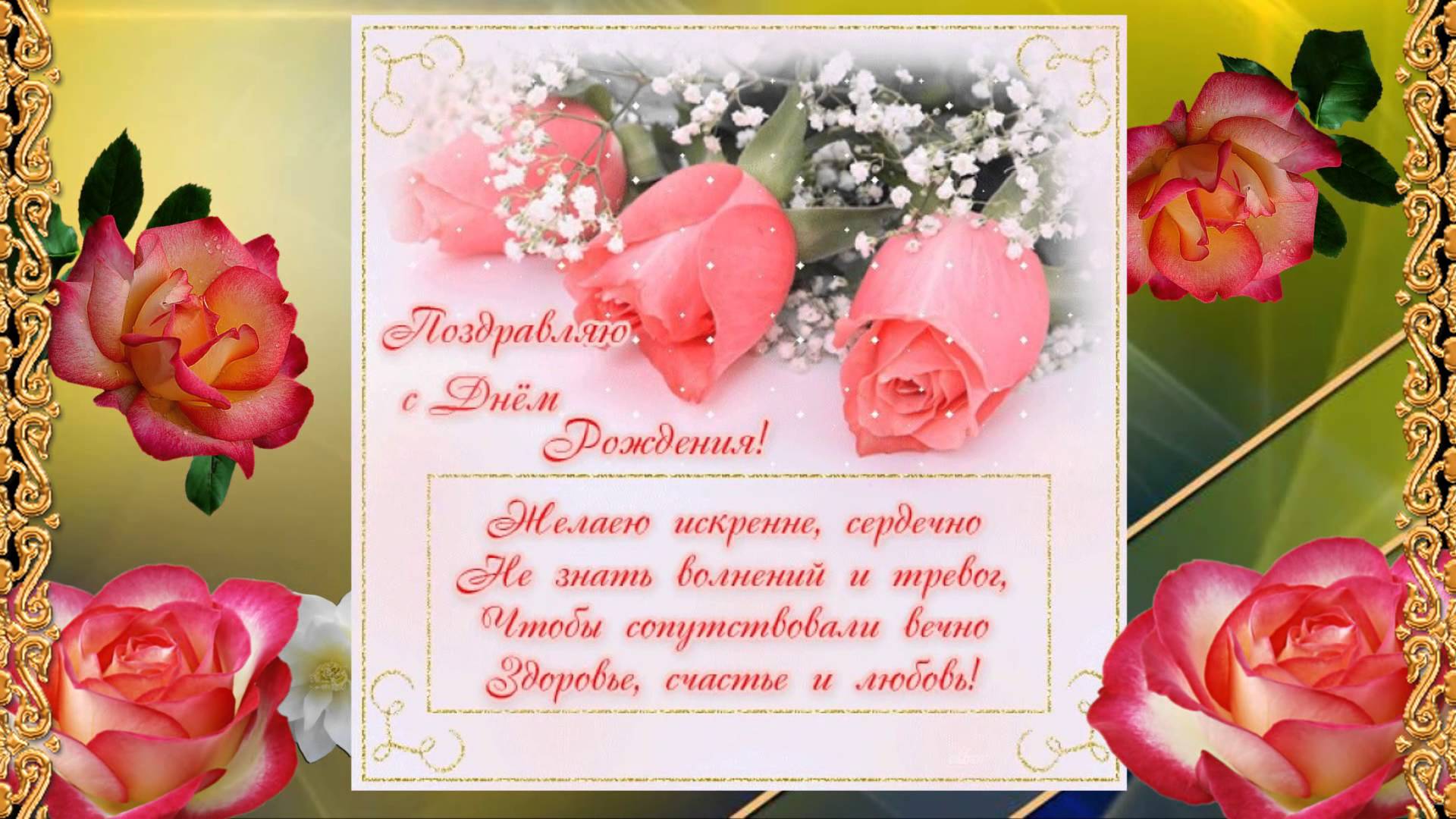 ПОЗДРАВЛЯЕМ!В августе месяце исполняется 85 лет замечательному человеку - ПАВЛУ НИКОЛАЕВИЧУ ЗИНЕВИЧУАдминистрация Балахтонского сельсовета и Балахтонский сельский Совет депутатов поздравляют Павла Николаевича!В 85-ый день рождения мы все хотим Вам пожелатьЛюбви, удачи и терпенья, а скуки вовсе Вам не знать.Здоровья крепкого, везенья – пусть будет Ваша жизнь светла, Улыбок ярких, настроенья, ну и душевного тепла!Уважаемые жители сельсовета!Убедительно просим вас в целях пожарной безопасностиубрать сухую траву на территории вашей усадьбыот всех прилегающих построек. Это обезопасит не только ваше жильё, но и окружающих.                                                                                                Администрация сельсовета_________________________________________________________________________________     Балахтонские вести 	Учредитель: Балахтонский сельский Совет депутатов Козульского района 	Наш адрес: с. Балахтон ул. Советская 82В	Газета выходит один раз в месяц 	Тираж  50  экземпляров	Ответственный за выпуск  и редактор    Елена Арнольдовна ГардтС электронной версией газеты можно ознакомиться                                                          на сайте администрации сельсовета http://balahton-adm.gbu.su/№ п/пНаселенный пункт территория, которого полежит обследованиюСроки проведения обследования, периодичность каждые 20 днейМетод проведения обследованияПроцедуры учёта карантинных объектовОтветственный за проведение обследования 1с. Балахтон20.07.201810.08.201830.08.201820.09.2018Визуальный досмотрУчет сорных растений, отбор образцов на наличие карантинных организмовЗаведующий хозяйством администрации сельсовета  А. В. Колбасова 2д. Красный Яр20.07.201810.08.201830.08.201820.09.2018Визуальный досмотрУчет сорных растений, отбор образцов на наличие карантинных организмовЗаведующий хозяйством администрации сельсовета  А. В. Колбасова 3д. Глушково20.07.201810.08.201830.08.201820.09.2018Визуальный досмотрУчет сорных растений, отбор образцов на наличие карантинных организмовЗаведующий хозяйством администрации сельсовета  А. В. Колбасова 4д. Ничково20.07.201810.08.201830.08.201820.09.2018Визуальный досмотрУчет сорных растений, отбор образцов на наличие карантинных организмовЗаведующий хозяйством администрации сельсовета  А. В. Колбасова 5д. Мальфино20.07.201810.08.201830.08.201820.09.2018Визуальный досмотрУчет сорных растений, отбор образцов на наличие карантинных организмовЗаведующий хозяйством администрации сельсовета  А. В. Колбасова 